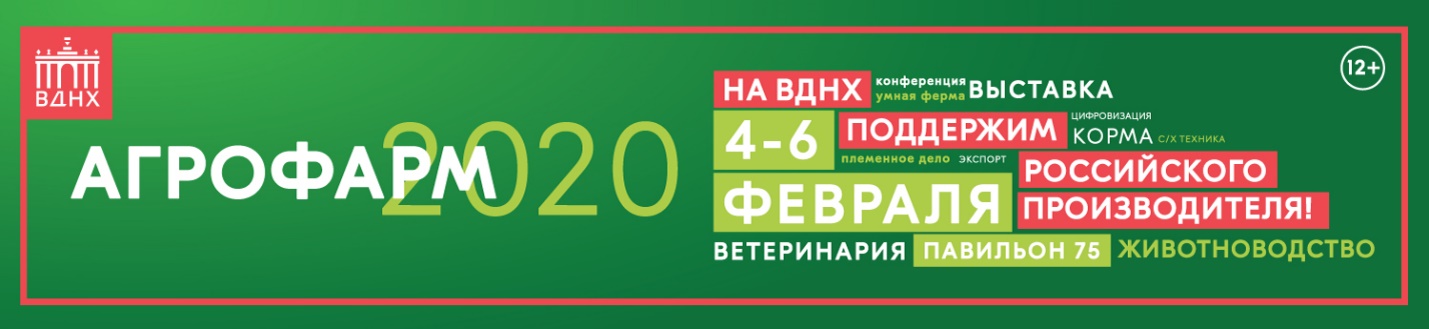 «АГРОФАРМ-2020» традиционно пройдет в 75-м павильоне ВДНХВ период с 4 по 6 февраля 2020 года в Москве на территории ВДНХ состоится 14-я Международная выставка племенного дела и технологий для производства и переработки продукции животноводства «АГРОФАРМ-2020».Отраслевой форум более 13 лет традиционно проходит в павильоне 75, объединяя российских и зарубежных производителей и поставщиков оборудования и технологий, племенного материала для всех направлений животноводства и сопутствующих отраслей, специалистов агрохолдингов и фермерских хозяйств. Выставка отмечена знаками Всемирной ассоциации выставочной индустрии (UFI) и Российского союза выставок и ярмарок (РСВЯ).В 2019 году современные разработки и оборудование показала 421 компания из 30 стран мира. Более 80 % участников выставки дали высокую оценку результатам работы и выразили намерение участвовать в 2020 году. Выставку посетили свыше 12 000 специалистов отрасли.Основными задачами «АГРОФАРМ-2020» являются продвижение современных технологий и оборудования для животноводческой отрасли, демонстрация достижений российского АПК по итогам реализации федерального проекта «Создание системы поддержки фермеров и развитие сельской кооперации» и госпрограммы «Комплексное развитие сельских территорий».В 2020 году участников и гостей «АГРОФАРМ» на ВДНХ ждет масштабная экспозиция, сформированная при активном взаимодействии с крупнейшими российскими объединениями, среди которых Национальный союз производителей молока, Национальный союз свиноводов, Национальная ассоциация скотопромышленников, Национальный союз овцеводов, Национальный союз кролиководов, Федеральный научный центр пчеловодства.Современные решения в области животноводства будут представлены по 14 направлениям:Племенные животные и племенной материал.Корма и кормовые компоненты.Техника и оборудование для содержания и ухода.Техника и технологии переработки продукции животноводства.Оборудование инфраструктуры ферм.Генетика и селекция.Ветеринарные препараты, инструменты, уход.Биотехнологии.Прицепная, навесная и самоходная техника.Сельхозтехника для производства зерновых и других культур.Минеральные удобрения.Проектирование, строительство животноводческих комплексов, комбикормовых заводов, предприятий по переработке животноводческой продукции.Аквакультура.Умная ферма.В рамках выставки «АГРОФАРМ-2020» на ВДНХ впервые будет реализована новая программа лояльности для всех категорий участников, которая предлагает дополнительные инструменты для продвижения бизнеса на выставке по привлекательным ценам. Дебютантам проекта предоставляется возможность получить льготные условия участия со специальным пакетным предложением «Впервые на АГРОФАРМ».В дни проведения выставки 75-й павильон ВДНХ станет центром деловой активности в сфере сельского хозяйства. «АГРОФАРМ-2020» пройдет при поддержке Министерства сельского хозяйства РФ, ТПП РФ, Московской ТПП, АККОР. Особые акценты насыщенной деловой программы будут сделаны на прямой коммуникации отрасли с властью, необходимости межведомственной координации при принятии решений по изменению механизмов поддержки животноводства.Деловая программа проекта включает стратегические мероприятия, в рамках которых состоятся дискуссии о перспективах развития отрасли, повышении эффективности производства и конкурентоспособности российской продукции животноводства, развитии селекции и племенного дела в отечественном животноводстве, цифровой трансформации отрасли и переходе к экпортоориентированной стратегии.Внимание отраслевиков, несомненно, привлекут специализированные секции по направлениям животноводства (молочного и мясного скотоводства, свиноводства, птицеводства, козоводства, аквакультуры, пчеловодства и коневодства).В 2020 году «АГРОФАРМ» впервые организует бизнес-миссию фермеров со всех регионов России на выставку с целью изучения новых предложений на отраслевом рынке и информирования малого и среднего бизнеса об использовании всех форм поддержки АПК, в том числе по программе «Агростартап».Серию деловых мероприятий дополнит конкурсная программа, по итогом которой будут отмечены лучшие разработки в сфере животноводства в номинациях «Лучший продукт», «Лучшая научная разработка» и «Лучший сервис», и традиционный блок демонстрационных мероприятий и практических мастер-классов по уходу за животными на выводном круге – манеже, который в очередной раз построят специально для выставки «АГРОФАРМ».Продолжит свою работу специализированная площадка «Бизнес-школа фермера». Руководители успешных российских и зарубежных хозяйств расскажут, как создать ферму с нуля, ответят на вопросы о бизнес-планировании, экономике фермы и строительстве мини-ферм. Здесь также можно будет принять участие в практических мастер-классах по сыроделию.Вот уже второе десятилетие проект объединяет интересы отрасли, науки, финансового сектора и государственных структур с участием ведущих российских и международных экспертов, представителей Министерства сельского хозяйства РФ, Комитета Госдумы РФ по аграрной политике, Комитета Совета Федерации по аграрно-продовольственной политике и природопользованию, Россельхознадзора, Роспотребнадзора, ТПП РФ, Российского союза промышленников и предпринимателей и многих других профильных организаций.Добро пожаловать на «АГРОФАРМ 2020»!Время проведения: 4–6 февраля 2020 г.Место проведения: ВДНХ, 75-й павильон.Адрес: 129223, г. Москва, проспект Мира, д. 119.Официальный сайт: agrofarm.vdnh.ru.Контактная информация: Надежда Колесникова, PR-менеджер.Тел.: +7 (495) 974 33 66, доб. 3855.E-mail: nkolesnikova@vdnh.ru.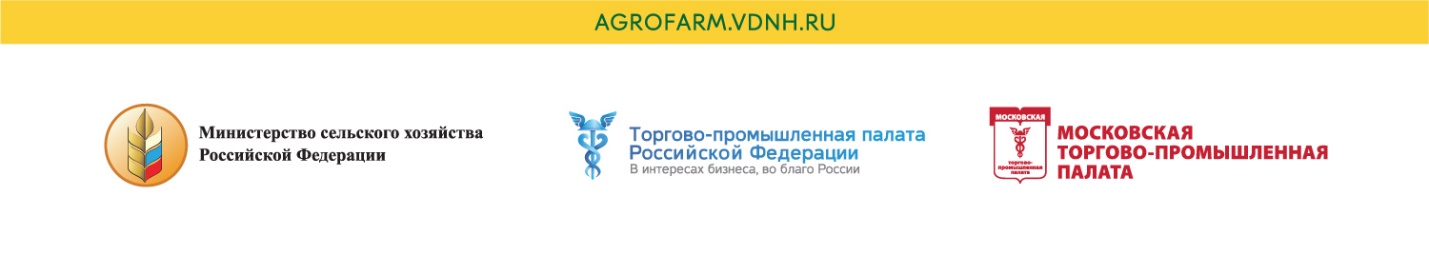 